50504S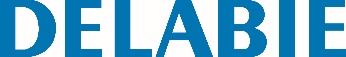 Straight stainless steel grab bar, satin, Ø 32mm, 400mmАртикул: 50504S Технические характеристикиStraight grab bar for people with reduced mobility.Tube Ø 32mm, 400mm centres, 1.5mm thick.For use as a handrail and grab or support bar for WCs, showers or baths. Bacteriostatic 304 stainless steel tube. UltraSatin polished satin stainless steel, uniform non-porous surface for easy maintenance and hygiene. Plate welded to the tube by invisible safety bead weld (process exclusive to "ArN-Securit").40mm gap between the bar and the wall: minimal space prevents the forearm passing between the bar and the wall, reducing the risk of fracture in case of loss of balance. Concealed fixings, secured to wall by a 3-hole, 304 stainless steel plate, Ø 72mm. Fixing plates and cover plates in 304 stainless steel.Supplied with stainless steel screws for concrete walls. Tested to over 250kg. Maximum recommended user weight: 170kg. 10-year warranty. CE marked.